Woche vom 27.06.-01.07.2022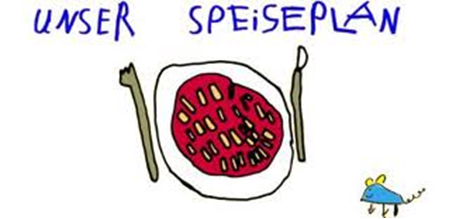 Woche vom 27.06.-01.07.2022Montag: Spinat Tortellini Dienstag:Tofu Bolognese mit Nudeln Mittwoch:Schlupfnudeln und Würstchen gebraten, Buttergemüse Donnerstag: Köttbullar in Soße, Püree, Erbsen Freitag:Pfannkuchen mit Apfelmus Frühstück und Mittagessen je 3,00 Euro